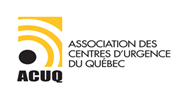 AVIS D'ABONNEMENT OU DE RENOUVELLEMENT1er septembre 2017 au 31 août 2018	RENOUVELLEMENT		ABONNEMENT	Informations généralesNom du centre d’urgence :      	Adresse :      	Contact principal (Personne votante désignée pour les membres actifs)Nom :      	   Prénom :      	Titre :      	Téléphone :      		Télécopieur :      	Courriel :      	 S’il vous plaît, cocher la case si voulez-vous recevoir les lignes d’urgence par courriel.Autres personnes désignées (non votantes)Veuillez compléter l’annexe 1 afin de désigner des
représentants additionnels sans droit de vote. Catégorie de membre (voir l’annexe 1 pour la description des catégories)	 Membre actif	475,00 $ + taxes = 546,13 $	 Membre partenaire	475,00 $ + taxes = 546,13 $	 Membre affaires	1 000,00 $ + taxes = 1 149,75 $TPS : 80831 4348 RT0001       TVQ : 1208787230 TQ0001Le paiement doit être fait par chèque ou mandat-poste à l’ordre de l’Association des Centres d’urgence du Québec. Le présent formulaire dûment complété doit être acheminé à l’adresse suivante :Association des Centres d’urgence du Québec1370, rue Notre-Dame Ouest – Montréal (Québec) H3C 1K8Téléphone : (514) 282-2747 | Télécopieur : (514) 282-4292Courriel : info@acuq.qc.caAutres personnes désignées (non votantes)Nom :      	   Prénom :      	Titre :      	    Courriel :      	Téléphone :      		Télécopieur :      	Nom :      	   Prénom :      	Titre :      	    Courriel :      	Téléphone :      		Télécopieur :      	Nom :      	   Prénom :      	Titre :      	    Courriel :      	Téléphone :      		Télécopieur :      	Nom :      	   Prénom :      	Titre :      	    Courriel :      	Téléphone :      		Télécopieur :      	Nom :      	   Prénom :      	Titre :      	    Courriel :      	Téléphone :      		Télécopieur :      	Nom :      	   Prénom :      	Titre :      	    Courriel :      	Téléphone :      		Télécopieur :      	Catégories de membreMEMBRES ACTIFS. Est admissible à devenir membre actif, toute corporation, à savoir, les services centralisés d’appels d’urgence (SCAU) et les services secondaires d’appels d’urgence (SSAU) et qui aura déposé une demande d'adhésion à la corporation, conformément au paragraphe 14.05.MEMBRES PARTENAIRES. Est admissible à devenir membre partenaire, toute corporation qui est complémentaire au rôle des services centralisés d’appels d’urgence (SCAU) et des services secondaires d’appels d’urgence (SSAU) dans la chaîne d’intervention d’urgence et qui aura déposé une demande d’adhésion à la corporation, conformément au paragraphe 14.05, et acceptée par le conseil d'administration. Les membres partenaires ne détiennent aucun droit de vote et ne sont pas admissibles à être élus au conseil d’administration.MEMBRES AFFAIRES. Est admissible à devenir membre affaires, toute corporation dispensant des produits et des services qui aura déposé une demande d’adhésion à la corporation, conformément au paragraphe 14.05, et acceptée par le conseil d'administration. Les membres affaire ne détiennent aucun droit de vote et ne seront pas admissibles à être élus au conseil d’administration.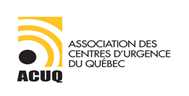 Annexe 1